Required Band Method Books & SuppliesMethod Books: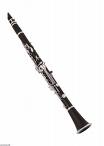 5th/6th Grade Band Members:  Traditions of Excellence Book 1 7th/8th Grade Band Members:Traditions of Excellence Book 1 and Book 2
Supplies Needed:Woodwinds:Flute: cleaning cloth, cleaning rod, and portable music standClarinet/Saxophone: reeds (at least 3), cork grease, cleaning cloth, portable music standBrass:Trumpet/Tuba/Baritone: mouthpiece, valve and slide oil, cleaning cloth, and portable music stand.Trombone: mouthpiece, slide oil, small spray bottle (for slide), cleaning cloth, and portable music stand***All Percussion***Snare sticks (Vic Firth SD1 General), practice pad, soft poly ball xylophone mallets, stick bag, and portable music stand. *Strongly Recommended (but not required) for EVERYONE*SmartMusic www.smartmusic.com